от 18 октября 2023 г. № 510О внесении изменений в некоторые постановленияадминистрации Оршанского муниципального районаРеспублики Марий ЭлВ соответствии с постановлением Правительства Республики       Марий Эл от 29 сентября 2023 г. № 466 «О внесении изменений в некоторые постановления Правительства Республики Марий Эл», в целях обеспечения социальных гарантий работникам органов местного самоуправления Оршанского муниципального района Республики Марий Эл администрация Оршанского муниципального района Республики Марий Эл постановляет:1. Внести в Положение о размерах и условиях оплаты труда работников единой дежурно-диспетчерской службы Оршанского муниципального района Республики Марий Эл (далее – Положение), утвержденное постановлением администрации Оршанского муниципального района Республики Марий Эл от 31 декабря 2019 г. № 521 (в редакции постановления администрации Оршанского муниципального района Республики Марий Эл от 20 октября 2022 г. № 635) следующие изменения:1.1. пункт 2 Положения изложить в следующей редакции:«2) установить размеры должностных окладов:- старшего оперативного дежурного 11 464,00 рубля;- оперативного дежурного 9 502,00 рубля;».2. Внести в постановление администрации Оршанского муниципального района Республики Марий Эл от 27 июня 2007 г. № 274 «Об оплате труда работников органов местного самоуправления, замещающих должности, не являющиеся должностями муниципальной службы» (в редакции постановления администрации Оршанского муниципального района Республики Марий Эл от 20 октября 2022 г. № 636) (далее – Постановление) следующие изменения:1.1. пункт 2 Постановления изложить в следующей редакции:«2. Установить размеры должностных окладов работников органов местного самоуправления, замещающих должности, не являющиеся должностями муниципальной службы:машинистка 1 категории 5 239,00 рублей;комендант  5 239,00 рублей.».3. Внести в Положение об оплате труда работников органов местного самоуправления Оршанского муниципального района Республики Марий Эл, осуществляющих профессиональную деятельность по профессиям рабочих, утвержденное постановлением администрации Оршанского муниципального района Республики Марий Эл от 21 февраля 2011 г. № 103 «Об оплате труда отдельных категорий работников Оршанского муниципального района Республики Марий Эл» (в редакции постановления администрации Оршанского муниципального района Республики Марий Эл от 20 октября 2022 г. № 637 (далее - Положение) следующие изменения:1.1. пункт 5 раздела II Положения изложить в новой редакции:«5. Размеры базовых окладов работников и повышающих коэффициентов к базовым окладам устанавливаются с учетом требований к профессиональной подготовке и уровню квалификации, которые необходимы для осуществления соответствующей профессиональной деятельности, а также на основе отнесения профессий рабочих к профессиональным квалификационным группам общеотраслевых профессий рабочих, утвержденным приказом Министерства здравоохранения и социального развития Российской Федерации от 29 мая 2008 г. № 248 н «Об утверждении профессиональных квалификационных групп общеотраслевых профессий рабочих» в следующих размерах:4. в пункте 27 Положения:в абзаце четвертом слова «до двух окладов в год» заменить словами «до трех окладов в год»;в абзаце седьмом слова «до двенадцати окладов в год» заменить словами «до восемнадцати окладов в год».5. Контроль за исполнением настоящего постановления возложить на заместителя главы администрации Оршанского муниципального района Республики Марий Эл Старыгину Е.С.6. Настоящее постановление вступает в силу со дня подписания и распространяется на правоотношения, возникшие с 1 октября 2023 года.Глава администрации         Оршанского 	муниципального района                                                                     А.Плотников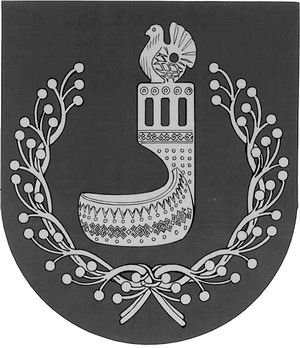 МАРИЙ ЭЛ РЕСПУБЛИКЫНОРШАНКЕ МУНИЦИПАЛЬНЫЙ РАЙОНЫН АДМИНИСТРАЦИЙЖЕПУНЧАЛАДМИНИСТРАЦИЯОРШАНСКОГО МУНИЦИПАЛЬНОГО РАЙОНАРЕСПУБЛИКИ МАРИЙ ЭЛПОСТАНОВЛЕНИЕПрофессионально-квалификационная группаБазовый оклад(рублей)Повышающий коэффициент по занимаемой должности1231. Общеотраслевые профессии рабочих первого уровня (1, 2 и 3 квалификационные разряды в соответствии с единым тарифно-квалификационным справочником работ и профессий рабочих):1 квалификационный уровень:Уборщик производственных помещенийУборщик служебных помещений6 085,001,002. Общеотраслевые профессии рабочих второго уровня:1 квалификационный уровень (4 и 5 квалификационные разряды в соответствии с единым тарифно - квалификационным справочником работ и профессий рабочих):Водитель автомобиля7 850,001,75